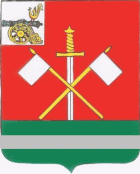        СМОЛЕНСКАЯ ОБЛАСТЬМОНАСТЫРЩИНСКИЙ РАЙОННЫЙ СОВЕТ ДЕПУТАТОВ Р Е Ш Е Н И Еот 27 апреля 2023 года                                                                                                № 23Об итогах работы муниципального бюджетного транспортно-хозяйственного учреждения Администрации муниципального образования «Монастырщинский район» Смоленской области за 2022 год Заслушав и обсудив информацию заместителя Главы муниципального образования «Монастырщинский район» Смоленской области Горелова Александра Александровича «Об итогах работы муниципального бюджетного транспортно-хозяйственного учреждения Администрации муниципального образования «Монастырщинский район» Смоленской области за 2022 год», Монастырщинский районный Совет депутатовРЕШИЛ:1. Информацию «Об итогах работы муниципального бюджетного транспортно-хозяйственного учреждения Администрации муниципального образования «Монастырщинский район» Смоленской области за 2022 год» принять к сведению (прилагается).2. Настоящее решение вступает в силу с момента подписания.Приложение к решению Монастырщинскогорайонного Совета депутатовот 27.04.2023г.  №23Информацияоб итогах работы муниципального бюджетного транспортно-хозяйственного учреждения Администрации муниципального образования «Монастырщинский район» Смоленской области» за 2022 год.Муниципальное бюджетное транспортно-хозяйственное учреждение Администрации муниципального образования «Монастырщинский район» Смоленской области осуществляет следующие виды деятельности:- организация транспортного обслуживания органов местного самоуправления, проведение ремонтных работ автотранспорта;- уборка зданий Администрации муниципального образования «Монастырщинский район» Смоленской области и прилегающих к ним территорий;- осуществление охраны зданий Администрации муниципального образования «Монастырщинский район» Смоленской области в нерабочее время.Муниципальное задание муниципальному бюджетному транспортно-хозяйственному учреждению Администрации муниципального образования «Монастырщинский район» Смоленской области на 2022 год доведено в следующем объеме:- безаварийная работа автотранспорта – 100 %;- машино-часы работы автомобилей – 19 200 маш/час (исполнение составило за 2022 год – 19 300 маш/час), допустимое отклонение 0,97%.В штате учреждения 19 человек, фактически заняты 17 единиц:- 1 директор;- 1 главный бухгалтер;- 1 контролер технического состояния автомототранспортных средств;- 6 водителей;- 4 сторожа;- 4 уборщицы.Для выполнения муниципального задания в муниципальном бюджетном транспортно-хозяйственном учреждении Администрации муниципального образования «Монастырщинский район» Смоленской области имеется 10 автомашин, из них три автомобиля ЛАДА ГРАНТА приобретены в 2022 году:Финансовое обеспечение работы учреждения производится из средств местного бюджета, в соответствии с утвержденным планом финансово-хозяйственной деятельности на 2022 год и составило 8 580 759,0 рублей, из них:- на заработную плату и начисления на нее – 5 045 300,0 рублей;- на ГСМ – 706802,0 рублей;- на ремонт и техническое обслуживание автомашин – 305 775,0 рублей;- на запасные части, хозяйственные товары – 246 626,92 рубля;- на страхование ОСАГО – 53 525,77 рублей;- на медосмотры водителей – 202 286,0 рублей;- прочее (связь, обновление программного обеспечения, заправка картриджей) – 8 615,23 рубля;- на приобретение автомашин – 2 011 828,08 рубля.Для сравнения – расход в 2021 году составил 6 298 398,0 рублей, из них:- на заработную плату и начисления на нее – 4 794 399,93 рубля; - на ГСМ – 613 786,25 рублей;- на ремонт и ТО автомашин – 341 741,4 рубля;- на запасные части, хозяйственные товары – 271 104,44 рубля;- на страхование ОСАГО – 37 790,01 рубля;- на медосмотры водителей – 202 767,0 рублей;- прочее (связь, обновление программного обеспечения, заправка картриджей) – 36808,97 рублей. Для сведения:Средняя стоимость бензина к уровню 2021 года увеличилась на 2,7 рубля за 1 литр.Стоимость запасных частей выросла в среднем на 15 %.Стоимость ремонтных работ выросла в среднем на 20-25 %.Расходы в соответствии с утвержденным планом финансово-хозяйственной деятельности на 2022 год, необходимые для выполнения муниципального задания, остались в том же объеме что и в 2021 году, за исключением средств для приобретения автомашин. Глава муниципального образования«Монастырщинский район» Смоленской области                                           В.Б. Титов                                                                                                                                                                                                                                                                                                                                                                                                                        Председатель            Монастырщинского районного            Совета депутатов                               П.А. Счастливый№ п/пМарка автомобиляГод выпускаПробег1УАЗ Патриот201962 2002Форд Фокус2008418 7003Форд Фокус2010409 7004Ниссан Теана2007465 2005ЛАДА ГРАНТА202210 8006ГАЗ 22172007214 5007LADA 2107402010331 0008ВАЗ-210742007344 6009ЛАДА ГРАНТА202218 20010ЛАДА ГРАНТА202213 100